30 сентября 2017г. ветераны педагогического труда были приглашены на мероприятие «Писатель и эпоха. Наш современник» в Большой зал Центрального Дома литераторов, посвященное Сергею Есенину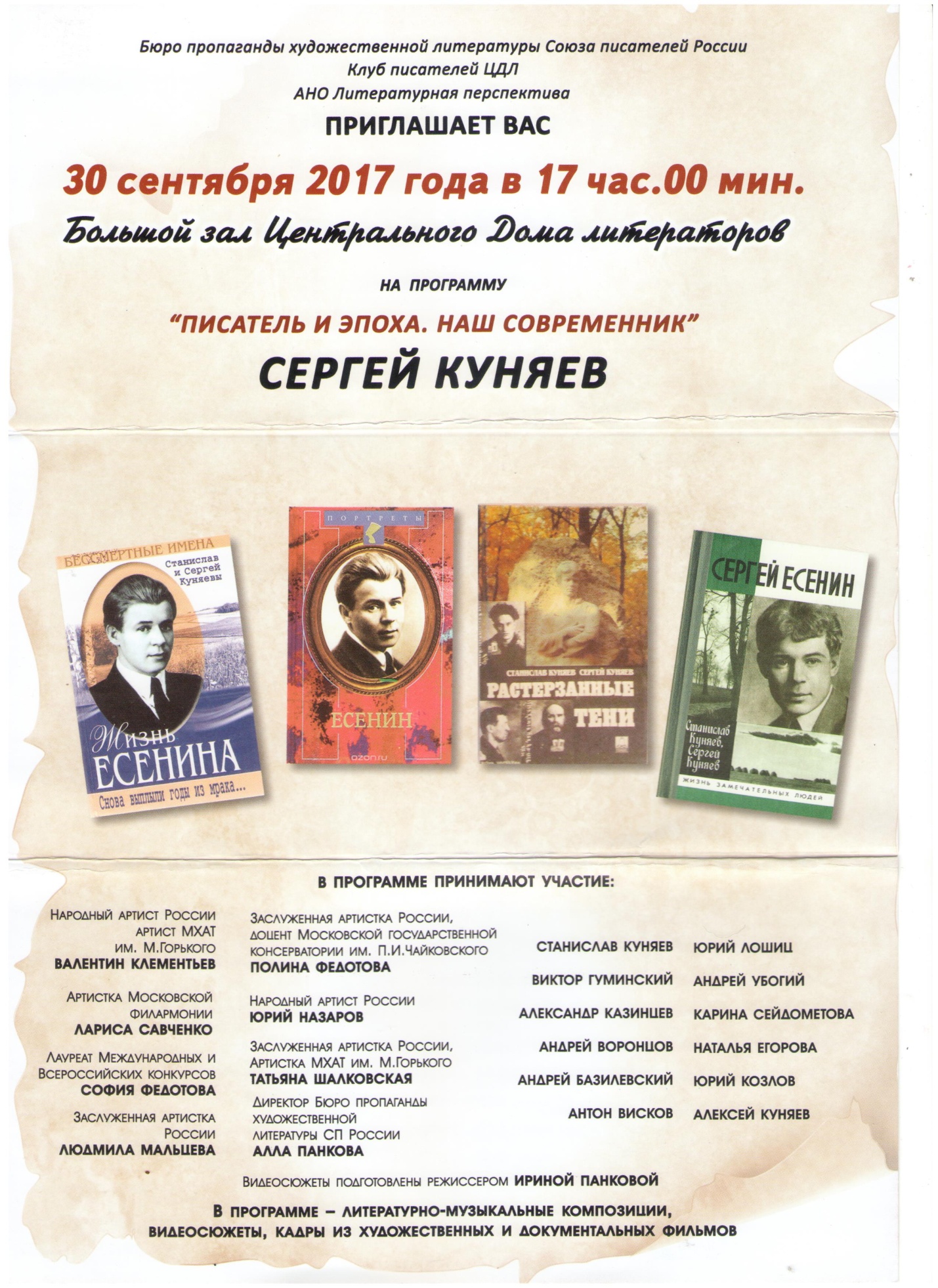 